Вторая студенческая конференция кафедры иудаики ИСАА МГУ имени М. В. ЛомоносоваК 70-летию образования Государства Израиль10-11 мая 2018Программа конференции10 мая (четверг). Аудитория 228Сионизм, Государство Израиль и проблемы мировой политики15:00-17:00Дошлыгина А. (ИСАА) «Между марксизмом и национализмом: идеологические новации социалистического сионизма (рубеж XIX и ХХ веков)». 4 курс.Лапкин А. (ИСАА) «Становление сионистских социалистических партий в Палестине (1910-е — 1940-е)». 4 курс.Петрова А. (РАНХиГС). «Политическая топография и политика силы: социальное конструирование политики “мир в обмен на территории”». 4 курсРоманенко Р. (ИСАА) «От защиты демократии – к защите сионизма: Верховный суд и трансформации политического языка в Израиле (1960-е годы)». 4 курс.Кипкеева А. (ФМП МГУ). «Взаимоотношения Израиля и ЕС на современном этапе (2000-2018). Магистратура.Слинько Ю. (МВШСЭН). «Дискурсивное конструирование экзистенциальной угрозы: израильская секьюритизация Ирана в ближневосточной политике».  4 курсКофе-брейк 17:00 – 17:30Экономика Государства Израиль17:30 – 19:30Бизяев А. (ИСАА) «Некоторые аспекты конкуренции в секторе израильского общественного транспорта». Аспирантура.Чевелева Е. (ИСАА) «Израильский полюс мирового алмазогранильного бизнеса: история и современность». 3 курс.Коломыцева Д. (ИСАА) «Экономические аспекты миграционных процессов в Израиле в 2000-2017 гг.». 3 курс.  Соина М. (ИСАА) «Образование в Израиле: прошлое, настоящее и будущее». 3 курс.  Иванников К. (ИСАА) «Институциональные изменения и эффективность сельского хозяйства Израиля». 3 курс.  Двойченкова М. (ИСАА) «Медицинская промышленность Израиля: прошлое и настоящее». 3 курс.Сергеева В. (ИСАА) «Исследование рынка жилой недвижимости Израиля». А. 3 курс.  Фуршет 19:3011 мая (пятница). Аудитория 407Политика и экономика Государства Израиль14:30 – 16:30Кувшинова Е. (ИСАА) «Политический стиль Бен-Гуриона: лидерство и институты власти в формативный период». Магистратура.Махмутова М.(МГИМО). «Специфика отношений России и ХАМАС». Магистратура.Сагайдак Б. (ИСАА) «Израиль и Сирийский кризис: вызовы и новые возможности». Магистратура. Палатова Е. (ФМП МГУ). «Еврейская община Франции в контексте франко-израильских отношений: история и перспективы». 4 курс.Кузьминская Е. (ИСАА) «Шестидневная война как новый этап развития Арабо-израильского конфликта». 4 курс.Сульженко М. (ИСАА) «Историческое развитие и актуальное состояние углеводородных месторождений в Израиле». 3 курс.Лаврентьев В. (ИСАА) «Планы и перспективы развития общественного транспорта в Израиле». 3 курс.  Кофе-брейк 16:30 – 17:00Еврейская история и культура17:00 – 19:30Банкова Ю. (ИСАА) «Внешняя политика Иудейского царства в Новоассирийскую эпоху в зеркале пророчеств Исайи». 3 курс.Ерофеева Д. (ИСАА) «Раввинистическая и новозаветная критика фарисеев в контексте позднеантичного еврейского общества». 4 курс.Агроскин А. (ИСАА) «Богословская полемика в трудах Саадии и последних гаонов». 3 курс.Кутепова Ю. (ИСАА) «Стих поэзии восточно-европейского еврейского просвещения конца 19 века». 4 курс.Медведева М. (ИСАА) «Приём "рассказчик-женщина" в современной ивритской литературе». 4 курс.Аляутдинова А. (ИСАА) «Письмо караимской общины Евпатории в Хамадан (1851 г.) в контексте караимско-раввинистической полемики». 3 курс.Кущинская В. (ИСАА) «Вопросы ритуала в еврейской общине Стамбула в раннее Новое время». 3 курс. Конференция проводится при поддержке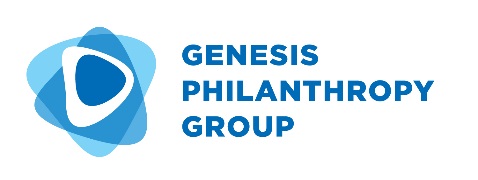 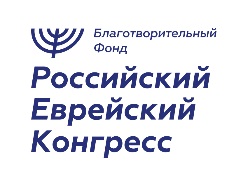 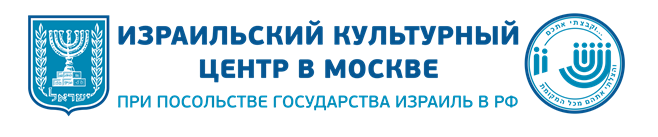 